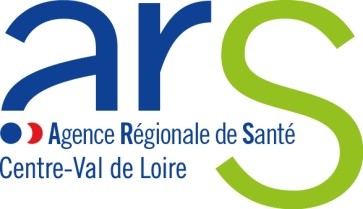 Dossier de  candidature pour la désignation des membres du Conseil d’Orientation Stratégique (COS) du Centre Ressources Autisme Centre-Val de LoireI. IDENTIFICATION DU CANDIDATNom :Prénom :Adresse :Mail :Téléphone :Profession et fonction :Activité et missions de la personne candidate :Candidature déposée au titre :    du collège des usagers    du collège des professionnels              Domaine de diagnostic              Domaine gestion ESMS              Domaine formation/Recherche(Cochez la ou les cases correspondantes)J’accepterais un mandat en qualité de :    Titulaire    Suppléant(Cochez la ou les cases correspondantes)                                                                                               Signature :II. STRUCTURE A LAQUELLE LE CANDIDAT EST RATTACHEE:Raison sociale :Adresse :Mail :Téléphone :Responsable de la structure :Activité réalisée par la structure dans le domaine des troubles du spectre de l’autisme :III. EXPERIENCE DU CANDIDAT DANS LE DOMAINE DES TROUBLES DU SPECTRE DE L’AUTISMEDécrire de manière synthétique votre expérience et les actions menées dans le domaine de l’accompagnement des personnes ayant des troubles du spectre de l’autisme, en particulier en région Centre-Val de Loire :IV. INTERET PORTE AUX MISSIONS DU CONSEIL D’ORIENTATION STRATEGIQUE DU CENTRE RESSOURCES AUTISME CENTRE-VAL DE LOIREQuels seraient les axes stratégiques sur lesquels vous souhaiteriez travailler en tant que membre du Conseil d’Orientation Stratégique du CRA Centre-Val de Loire ?Quelles seraient vos attentes concernant cette instance ?